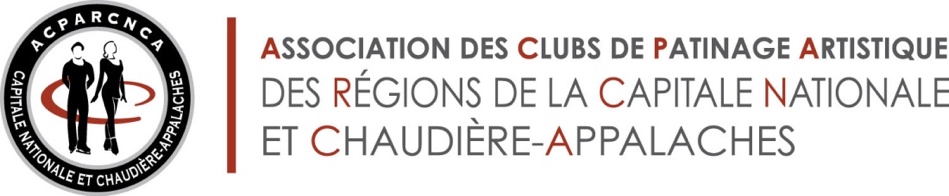 PATINAGE DE COMPÉTITIONVOLET PATINAGE SYNCHRONISÉ Pièces justificatives : photocopies des résultats de compétitionsGrille de pointage1 point de participation et points de classement aux compétitions suivantes selon de tableau 1 Sélectionner 3 compétitions. Voir le document « Explications Patinage Synchronisé »Nom de l’équipe :Rue :Ville :Code postal :Téléphone :(   )     -     Club :Catégorie :No club :No Patinage Canada :Courriel:COMPÉTITIONSPOINTS DEPARTICIPATIONPOINTS DECLASSEMENTTOTALCompétition  Invitation MascoucheChampionnats régionaux de patinage synchronisé Invitation Synchro St-Hubert Invitation Constance Bélanger 2023TOTAL DES POINTSTableau 1Tableau 1Invitation MascoucheClassementPointsChampionnats régionaux de patinage synchronisé 1ier quart4.0Invitation St-Hubert2ième quart3.0Invitation Constance Bélanger3ième quart2.04ième quart1.0